7	to consider possible changes, and other options, in response to Resolution 86 (Rev. Marrakesh, 2002) of the Plenipotentiary Conference, an advance publication, coordination, notification and recording procedures for frequency assignments pertaining to satellite networks, in accordance with Resolution 86 (Rev.WRC-07) to facilitate rational, efficient, and economical use of radio frequencies and any associated orbits, including the geostationary-satellite orbit;7(np)	Issue np – Addition of a new provision to the Radio Regulations in the notification processIntroductionCurrently, after the examination under No. 11.32A, notifying administrations, in most of the cases, request the application of No. 11.41 for the frequency assignments with unfavourable findings, in order to be able to record in the Master Register frequency assignments before the end of regulatory deadline. It would be worthy to have the possibility to differentiate, after examination under No. 11.32A, between cases where unfavourable findings are due to the examined frequency assignment potentially causing harmful interference, from cases where unfavourable findings are due to the examined frequency assignment only potentially receiving harmful interference. For these cases, regulatory mechanisms should allow the notifying administration to accept the probability of harmful interference (when it considers it acceptable) and consequently obtain a favourable finding.Europe proposes to add a new provision to the Radio Regulations that will permit to a notifying administration, which after examination under No. 11.32A has obtained an unfavourable finding for a frequency assignment for the only reason that the probability of receiving harmful interference from another frequency assignment exceeds the RR criterion while the probability of creating harmful interference to it is negligible, to indicate to the Bureau that it accepts the probability of harmful interference. Consequently, the Bureau will record the frequency assignment in the Master Register with favourable finding and with a reference to this new provision.With the inclusion of the proposed provision, for the cases described above, after No. 11.32A examination, the notifying administration will be able to decide:–	Whether the notifying administration considers that the probability of harmful interference received is acceptable, then the administration will indicate it to the Bureau and the frequency assignment will be recorded in the Master Register with a favourable finding and with a reference to this new provision.–	Whether the notifying administration considers that the probability of harmful interference received is not acceptable, the notifying administration will still have the option to request the Bureau to apply No. 11.41 and the frequency assignment will be recorded in the Master Register with unfavourable finding with reference to No. 11.41 (current process).For the correct application of this new provision, when the Bureau informs notifying administrations about the results of examination under No. 11.32A, the unfavourable finding will have to indicate whether it is based on interference potentially created or potentially received by the frequency assignment. It should be noted that this proposed mechanism would not apply for space services vis-à-vis the interference received by terrestrial services.ProposalsARTICLE 11Notification and recording of frequency 
assignments1, 2, 3, 4, 5, 6, 7, 7bis    (WRC-12)Section II − Examination of notices and recording of frequency assignments 
in the Master RegisterMOD	EUR/9A21A13/111.41		After a notice is returned under No. 11.38, should the notifying administration resubmit the notice18bis and insist upon its reconsideration, the Bureau shall enter the assignment in the Master Register with an indication of those administrations whose assignments were the basis of the unfavourable finding (see also No. 11.42 below) .    (WRC-)ADD	EUR/9A21A13/2______________np  11.41.3		After the examination under No. 11.32A, the finding shall however be favourable in the case of a frequency assignment to a receiving station, under the condition that the notifying administration states that it accepts the interference resulting from the frequency assignment which was the basis for the unfavourable finding.    (WRC-15)Reasons:	To permit to a notifying administration, which, after examination under No. 11.32A, has obtained an unfavourable finding for a frequency assignment for the only reason that the probability of receiving harmful interference from another frequency assignment exceeds the RR criterion while the probability of creating harmful interference to it is negligible, to accept the probability of harmful interference and to be recorded in the Master Register with favourable finding.______________World Radiocommunication Conference (WRC-15)
Geneva, 2–27 November 2015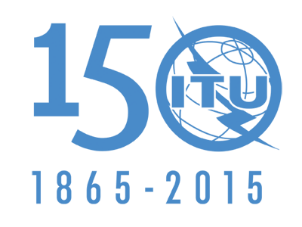 INTERNATIONAL TELECOMMUNICATION UNIONPLENARY MEETINGAddendum 13 to
Document 9(Add.21)-E18 September 2015Original: EnglishEuropean Common ProposalsEuropean Common ProposalsProposals for the work of the conferenceProposals for the work of the conferenceAgenda item 7Agenda item 7